B2B ВСТРЕЧИ С ПРЕДСТАВИТЕЛЯМИ БИЗНЕС-МИССИЙВ рамках IV Воронежского экспортного форума планируется проведение B2B встреч с представителями трех бизнес-миссий:- Республики Казахстан
- Республики Узбекистан
- Турецкой республикиВ состав бизнес-миссий входят иностранные предприниматели, заинтересованные в приобретении продукции экспортно ориентированных компаний Воронежской области.Состав бизнес-миссии Республики Казахстан:ТОО QAZ MAF: производитель детского и спортивного оборудования, благоустройство территорийТОО DallAriDan: компания занимается сельскохозяйственной продукцией (крупы)ТОО СП «Алтай»: компания имеет собственные предприятия по переработке сельскохозяйственной продукции (крупы)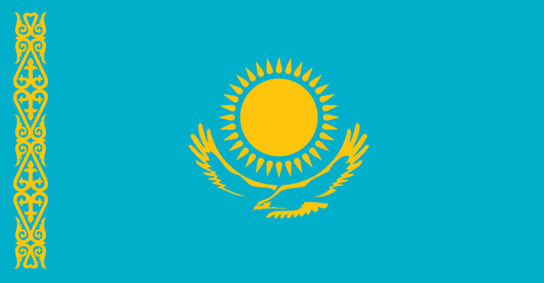 Состав бизнес-миссии Республики Узбекистан:Компания Korzinka: крупнейшая розничная сеть супермаркетов в УзбекистанеКомпания Makro: вторая по величине розничная сеть супермаркетов в УзбекистанеКомпания «Тянь Шань Инвест»: крупнейший поставщик продуктов питания для розничных и оптовых магазинов; собственное молочное производство.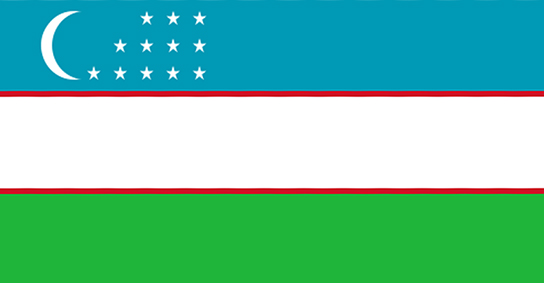 Состав бизнес-миссии Турецкой Республики:Technivision Company / «Технивижн Компани»: поставщик корпоративных ИТ-решений на Ближнем Востоке. Один из ключевых игроков на рынке преобразования технологий для государственного и частного секторовAL FAYROUZ / «Аль Фейруз»: оптовая торговля продуктами питанияGADAK GROUP Investment, Trade & Industry / Гадак Групп Инвест, Трейд и Индастри»: оптовая торговля продуктами питанияADAS / ООО “Адас”: оптовая торговля продуктами питанияBroFood / ООО “БроФуд””: оптовая торговля продуктами питанияMIA / ООО “МИЯ”: оптовая торговля продуктами питанияПочетный гость форума: Торговый представитель экспортного центра Тунисской Республики в РФ, госпожа Хела Хенаши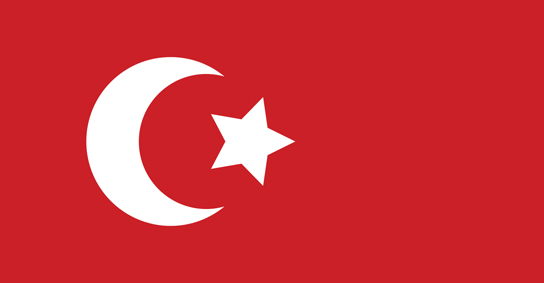 Специальные гости Форума - представители крупных компаний из Сирии и Ливана:ООО “Ал Аалии Групп”AL AALEE Group (Сирия): Оптовая торговля косметикой, красками для волос и бытовой химией FMCGООО “Гунейм Трейд” GHNAIM TRADE Co. (Сирия): одна из самых известных компаний Сирии, работающих в сфере экспорта и импорта электрооборудования для промышленности и обслуживания зданийООО “Алмарсуми”( Al Mersumi) (Сирия): один из крупнейших девелоперов СирииFERDOUS GROUP GOOD FOODS S.A.R.L. (Турция, Ливан, Сирия). Оптовая торговля продуктами питания (Турция, Ливан, Сирия)